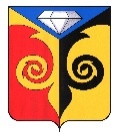                             СОВЕТ ДЕПУТАТОВКУСИНСКОГО ГОРОДСКОГО ПОСЕЛЕНИЯ  Челябинской области                                              Р Е Ш Е Н И Еот 14.10.2020 г. № 38                                                                                              г. КусаОб утверждении Положения о постоянно действующей комиссии по благоустройству, жилищно-коммунальному хозяйству и транспортуСовета депутатов Кусинского городского поселенияВ соответствии с Уставом Кусинского городского поселения, регламентом, утвержденным решением Совета депутатов Кусинского городского поселения от 25.04.2018 г № 16, Совет депутатов Кусинского городского поселения РЕШАЕТ:        1. Утвердить Положение о постоянно действующей комиссии по благоустройству, жилищно-коммунальному хозяйству и транспорту Совета депутатов Кусинского городского поселения (прилагается).      2. Настоящее решение вступает в силу после дня его официального обнародования.Председатель Совета депутатовКусинского городского поселения                                                           О.С. ЧаринаПриложение к решению Совета депутатовКусинского городского поселенияот 14.10.2020 г № 38ПОЛОЖЕНИЕо постоянно действующей комиссиипо благоустройству, жилищно-коммунальномухозяйству и транспортуСовета депутатов Кусинского городского поселения1. ОБЩИЕ ПОЛОЖЕНИЯ1. Постоянная комиссия Совета депутатов по благоустройству, жилищно-коммунальному хозяйству и транспорту (далее – Комиссия) является постоянно действующим рабочим органом Совета депутатов Кусинского городского поселения (далее – Совет депутатов) и образуется на срок полномочий Совет депутатов.2 Комиссия ответственна перед Советом депутатов Кусинского городского поселения. 3. Деятельность Комиссии основывается на принципах законности, гласности, коллегиальности и учета общественного мнения. 4. В своей деятельности Комиссия руководствуется Конституцией РФ, действующим законодательством, Уставом Кусинского городского поселения, Регламентом работы Совета депутатов Кусинского городского поселения и настоящим Положением.2. ПОЛНОМОЧИЯ КОМИССИИ: 5. Комиссия по предметам своего ведения: а) осуществляет подготовку заключений по проектам решений и иных актов Совета депутатов; б) разрабатывает проекты решений и иных актов Совета депутатов; в) организует проведение депутатских слушаний; г) готовит предложения и рекомендации по вопросам своего ведения и выносит их на рассмотрение Совета депутатов; д) содействует депутатам и другим комиссиям Совета депутатов, предприятиям, учреждениям и гражданам в их деятельности; е) осуществляет контроль за исполнением решений и иных актов Совета депутатов по вопросам своего ведения. 3. ПРЕДМЕТЫ ВЕДЕНИЯ КОМИССИИ6. Согласование ежегодного адресного перечня многоквартирных домов, подлежащих капитальному ремонту за счет СНОФ «Региональный оператор капитального ремонта общего имущества в многоквартирных домах Челябинской области».7. Согласование ежегодного адресного перечня дворовых и общественных территорий для проведения работ по их благоустройству, в том числе наружного освещения. Участие в программах: «Формирование комфортной городской среды на территории Кусинского городского поселения», «Реальные дела» и иных программах с привлечением областных и федеральных финансовых средств.8. Рассмотрение вопросов, касающихся реализации целевых программ капитального ремонта общего имущества многоквартирных домов, расположенных на территории Кусинского городского поселения, а также программ модернизации и капитального ремонта систем водоснабжения, водоотведения, теплоснабжения, электроснабжения, газоснабжения, а также вопросов текущего и капитального ремонта объектов дорожного хозяйства, в том числе и организация сезонного обслуживания дорог поселения. 9.Утверждение правил благоустройства территории Кусинского городского поселения.10. Рассмотрение вопросов транспортного обслуживания населения.11.Рассмотрение вопросов по организации ритуальных услуг, в пределах компетенции комиссии.12. Согласование вопросов по земельным и имущественным отношениям администрации Кусинского городского поселения.13. Комиссия по решению Совета депутатов может осуществлять организацию реализаций иных полномочий и функции в соответствии с Уставом Кусинского городского поселения.4.  ПОРЯДОК ОБРАЗОВАНИЯ КОМИССИИ.14. Комиссия образуется Советом депутатов на срок его полномочий. Численный состав определяется решением Совета депутатов, однако не может быть менее чем из трех депутатов. 15. Председатель постоянной комиссии избирается Советом депутатов с учетом предложений членов комиссии большинством голосов от числа присутствующих на заседании депутатов. Избрание председателя Комиссии оформляется решением Совета депутатов. 5. ОРГАНИЗАЦИЯ РАБОТЫ.16. Комиссия имеет право вносить на рассмотрение Совета депутатов вопросы, относящиеся к ее ведению и компетенции.17. Комиссия по вопросам, внесенным ею на заседание Совета депутатов, а также по вопросам, требующим предварительного или дополнительного рассмотрения в Комиссии, выделяет своих докладчиков и содокладчиков на заседании Совета депутатов. 18. Комиссия имеет право вносить на Совет депутатов предложения по передаче проектов его решения на обсуждение населением города.19. Комиссия вправе по вопросам, относящимся к ее ведению и компетенции, заслушивать на своих заседаниях доклады и сообщения руководителей (представителей) администрации Кусинского городского поселения, а также руководителей предприятия, учреждений и организаций, расположенных на территории Кусинского городского поселения. По предложению Комиссии руководители или представители администрации Кусинского городского поселения и руководители предприятий, учреждений и организаций являются на заседание Комиссии и представляют объективную и полную информацию по рассматриваемым Комиссией вопросам. Извещения о приглашении на Комиссию направляются соответствующим лицам не менее чем за 3 дня до рассмотрения вопроса. 20. Комиссия вправе по вопросам своего ведения и в рамках своей компетенции запрашивать от администрации Кусинского городского поселения, предприятий, учреждений и организаций необходимые материалы и документы. 21. Рекомендации Комиссии подлежат обязательному рассмотрению органами местного самоуправления, предприятиями, учреждениями и организациями. Руководители органов местного самоуправления, предприятий, учреждений и организаций обязаны проинформировать Комиссию о результатах рассмотрения в установленном ею порядке и в назначенный срок. 22. Комиссия вправе, в пределах своей компетенции, вносить предложения о заслушивании на заседании Совета депутатов отчета, информации о работе любого органа местного самоуправления, предприятия, учреждения и организации об исполнении решения Совета депутатов. 23. Член комиссии обязан участвовать в деятельности Комиссии, содействовать исполнению ее решений, выполнять поручения Комиссии. Член комиссии, предложения которого не получили поддержки, может внести их в письменной или устной форме при обсуждении данного вопроса Советом депутатов. Член комиссии имеет право предлагать вопросы для рассмотрения Комиссией и участвовать в их подготовке и обсуждении, вносить предложения о заслушивании представителей органов местного самоуправления, предприятий, учреждений и организаций на заседании Комиссии. Член комиссии по поручению Комиссии вправе изучать на месте вопросы, относящиеся к компетенции Комиссии, обобщать предложения государственных, муниципальных и общественных органов и организаций, а также граждан, сообщать свои выводы и предложения в Комиссию. 24. Председатель Комиссии: - планирует работу Комиссии; - назначает дату заседания Комиссии и принимает меры для обеспечения явки ее членов; - организует контроль за исполнением решений Совета депутатов по вопросам, входящим в компетенцию Комиссии;25. Комиссия имеет право принимать решения, если на заседании присутствуют 2/3 от общего числа членов Комиссии. 26. Решения Комиссии принимаются открытым голосованием простым большинством голосов от присутствующих членов Комиссии. 27. Заседания Комиссии могут быть совместными с другими Комиссиями и выездными. Совместные заседания Комиссий ведут их председатели по согласованию между собой, а решение принимается большинством голосов от числа присутствующих членов раздельно по каждой Комиссии.28. Организационное, техническое, правовое и иное обеспечение деятельности Комиссии осуществляют работники аппарата, обслуживающие деятельность Совета депутатов.